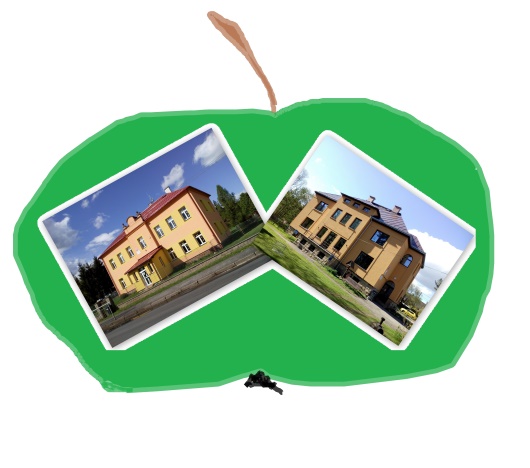 Základní škola a mateřská škola, Kunčice nad LabemVÝROČNÍ ZPRÁVA ŠKOLYrok 2020/2021Zpráva o činnosti školy za školní rok 2020/2021Údaje o hospodaření školy za rok 2020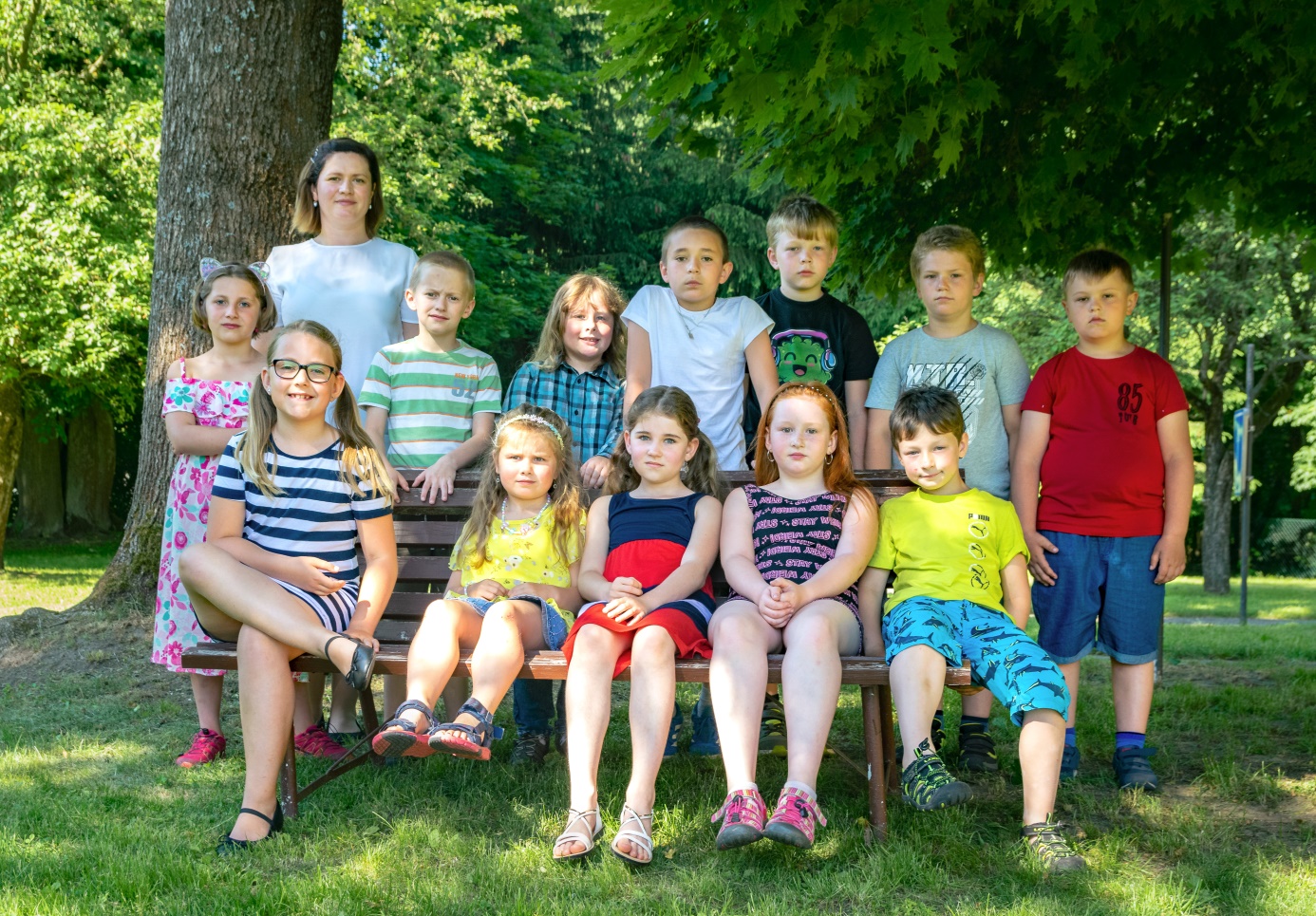 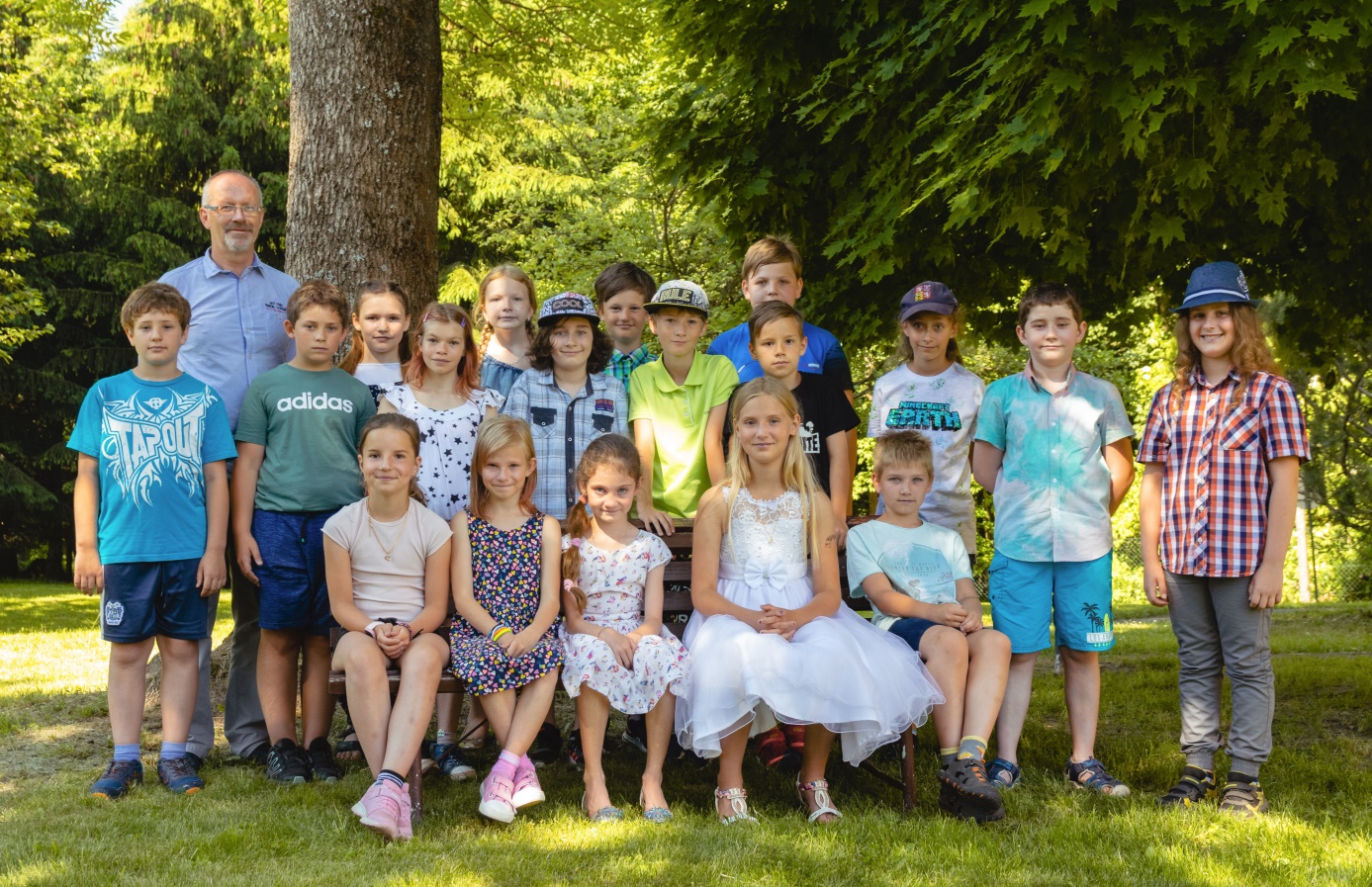 1. Základní údaje o školeNázev organizace: Základní škola a mateřská škola, Kunčice nad LabemPrávní forma: příspěvková organizaceIdentifikátor právnické osoby: 650 048 431IČO: 75 015 960Sídlo: Kunčice nad Labem 73543 61 Kunčice nad LabemZřizovatel: Obec Kunčice nad Labem543 61 Kunčice nad Labem 121IČO: 00 278 033Starostka: Miroslava KracíkováVedení školy:Ředitel školy: Mgr. Martin Bartoš, Škroupova 715, 543 01 VrchlabíPověřený zástupce: Mgr. Renata LukešováEmailová adresa: zskuncicenl@seznam.czWebové stránky: www. zskuncicenl.czKontakty: +420 499 431 177, +420 703 142 336Součástí školy, které škola má uvedeny v Rozhodnutí o zařazení do sítě škol:A) Základní škola IZO: 102 578 150 Obory vzdělání podle Klasifikace kmenových oborů vzdělání a Rámcových vzdělávacích programů: Školní vzdělávací program pro základní vzdělávání79-01-C/001 Základní školaB) Školní družina IZO: 117 900 583 C) Mateřská škola IZO: 107 588 170, 543 61 Kunčice nad Labem 88D) Školní jídelna IZO: 102 918 112, 543 61 Kunčice nad Labem 88E) Školní jídelna-výdejna IZO: 102 906 424 Zřizovací listina 11. 11. 2002 Č. j. 628/02Dodatek č. 1 zřizovací listiny 1. 1. 2006Dodatek č. 2 zřizovací listiny 1. 4. 2009Dodatek č. 3 zřizovací listiny 1. 7. 2009Zařazení do sítě škol 1. 1. 2003 Č. j. 20 387 /2003-21Zápis změny v údajích vedených v rejstříku škol a školských zařízení:Rozhodnutí 1. 1. 2006 Č. j. 32 236/2005-21, Č. j. 23913/SM/2005Rozhodnutí 1. 9. 2007 Č. j. 6 206/2007-21, Č. j. 16704/SM/2007-3Rozhodnutí 18. 7. 2019 č. j. KUKHK-21299/SM2019-52. Charakteristika školyOd 1. 1. 2003 je škola příspěvkovou organizací, jejímž zřizovatelem je obec Kunčice nad Labem. Základní škola poskytuje základní vzdělávání v základní škole (kapacita 60 žáků), předškolní vzdělávání v mateřské škole (kapacita 24 dětí, s výjimkou zřizovatele 28 dětí, s plánovaným navýšením od školního roku 2020/2021 na 35 dětí) a zájmové vzdělávání ve školní družině (kapacita 34 účastníků zájmového vzdělávání). Součástí školy jsou i školní jídelna v mateřské škole a školní jídelna-výdejna v základní škole. Základní škola v Kunčicích nad Labem poskytovala základní vzdělání žákům 1. až 5. ročníku z Kunčic nad Labem, Vrchlabí-Podhůří neboli Harty a z Klášterské Lhoty. Škola je malotřídní, žáci se vzdělávali ve dvou třídách. Ve školním roce 2020/2021 navštěvovalo školu celkem 33 žáků, v průběhu školního roku 2 žákyně přestoupily do Základní školy v Prostředním Lánově (do školy v místě pobytu). Počet žáků na konci školního roku tedy činil 31.  Rozdělení jednotlivých ročníků do tříd na počátku školního roku:Součástí příspěvkové organizace je školní družina. V září 2020 bylo k pravidelné docházce zapsáno 31 účastníků zájmového vzdělávání. 3. Rámcový popis personálního zabezpečení činnosti školyVe školním roce 2019/2020 bylo v základní škole v pracovním poměru 8 zaměstnanců, z toho čtyři učitelé, jedna vychovatelka ve školní družině a jedna technickohospodářská pracovnice s úvazkem 0,25. Zajištění vzdělávání:4. Zápis k povinné školní docházce, přijetí do školyPo přijímacím řízení (duben 2020) nastoupilo v září 2020 do 1. ročníku pět žáků v souladu s výsledkem zápisu. O dodatečný odklad školní docházky nikdo nepožádal. Během školního roku neukončily vzdělávání ve škole dvě žákyně, v průběhu školního roku žádný žák nepřestoupil z jiné školy. Korespondenčním zápisem do 1. třídy pro školní rok 2021/2022  byl v dubnu 2020 v souladu se školským zákonem na základě předložených dokumentů čtyřem žákům odložen nástup k základnímu vzdělávání.Během školního roku se počet žáků (33) snížil přechodem dvou žákyň na jinou školu. Sedm žáků 5. ročníku ukončilo na konci školního roku 2020/2021 docházku do 1. stupně základní školy. Šest z nich přestoupilo na 2. stupeň ZŠ Školní ve Vrchlabí, jedna žákyně na 2. stupeň do Základní školy Karla Klíče v Hostinném. 4. Výsledky vzdělávání žáků Ve školním roce 2020/2021 nebyl žádný žák hodnocen sníženou známkou z chování.Celkové hodnocení žáků – prospěchCelkové hodnocení žáků – zhoršené chování v obou pololetíchHodnocení výsledků vzdělávání v obou pololetích – způsob vyjádření (klasifikačním stupněm, slovně, kombinací obou způsobů)Výchovná opatření – pochvaly – výroční vysvědčeníVýchovná opatření – napomenutí a důtky – výroční vysvědčeníKomisionální přezkoušení žákůOpakování ročníkuNikdo.Počet omluvených a neomluvených hodin za obě pololetí5. Prevence sociálně patologických jevůŠkola má vypracovanou Školní preventivní strategii, jejímž sledováním a plněním se nám dařilo předcházet rizikovému chování žáků. 6. Údaje o dalším vzdělávání pedagogických pracovníkůPedagogičtí pracovníci se ve školním roce 2020/2021 účastnili následujících vzdělávacích programů, seminářů a vzdělávacích akcí (další vzdělávání pedagogických pracovníků bylo ovlivněno uzavřením škol v důsledku pandemie Covid 19 a zrušením většiny následujících prezenčních vzdělávacích akcí):Všichni pedagogičtí pracovníci se vzdělávali formou samostudia v těchto tématech: Projevy nežádoucího chování žáků a jejich řešení. Čtenářská, finanční a matematická gramotnost. Společné vzdělávání. Poruchy pozornosti, práce s žáky vyžadujícími zvláštní péči, inkluze.Formy a metody distančního vzdělávání, komunikace prostřednictvím internetové platformy.7. Distanční vzdělávání v době uzavření škol od 11. 3. 2020 do 25. 5. 2020Nařízením vlády se dne 13. 10. 2020 uzavřely všechny základní školy v ČR. Důvodem byla pandemická situace zapříčiněná šířením koronavirové infekce. Žáci se vrátili na necelé tři týdny 30. 11. 2020. V lednu se prezenčně vyučovalo pouze v 1. třídě, 2. třída opět zůstala doma na distanční výuce. 1. třída se k distanční výuce připojila v polovině února. Všichni se k prezenční výuce vrátili až 12. 4. 2021. Vzhledem k všeobecnému omezení aktivit, nemožnosti využít veřejnou hromadnou dopravu jsme zrušili většinu plánovaných akcí. 8. Aktivity, prezentace školy na veřejnosti9. Údaje o výsledcích inspekční činnosti (Česká školní inspekce), kontroláchVe školním roce 2020/2021 jsme byli vybráni do vzorku škol k tematické inspekční činnosti zaměřené na organizaci a průběh distančního vzdělávání. Inspekční činnost proběhla 17. a 18. 3., jejím cílem bylo získat data o vzdělávání na dálku. Cílem inspekční činnosti bylo získat data k dalšímu zpracování Ministerstvem školství, mládeže a tělovýchovy.Dalším orgánem, který kontroloval naši činnost, byla Krajská hygienická stanice. Kontrola se uskutečnila na základě našeho požadavku o doporučení k žádosti o navýšení kapacity naší mateřské školy. Výstupem kontroly je protokol o kontrole. 10. Základní údaje o hospodaření školy (kalendářní rok 2020)Viz příloha 111. Údaje o zapojení školy do rozvojových a mezinárodních programůVe školním roce 2020/2021 se naše škola zapojila do programu Ovoce do škol a Mléko do škol. Do programů byli zapojeni všichni žáci. Čerpali jsme finanční prostředky z programu Šablony III. Zahájili jsme rekonstrukci bezbariérové toalety a venkovní učebny z finančních prostředků programu Ministerstva pro místní rozvoj z Evropského fondu pro regionální rozvoj, Integrovaný regionální operační program.12. Údaje o zapojení školy do dalšího vzdělávání v rámci celoživotního učeníS ohledem na skutečnost, že jsme malotřídní základní školou s 1. až 5. ročníkem, do dalšího vzdělávání v rámci celoživotního vzdělávání nejsme zapojeni.13. Spolupráce s odborovými organizacemi, organizacemi zaměstnavatelů a dalšími partnery při plnění úkolů ve vzděláváníVe školním roce 2020/2021 na škole nepůsobila odborová organizace ani jiná organizace zaměstnanců či zaměstnavatelů. Našimi hlavními partnery při plnění úkolů ve vzdělávání byly: Obec Kunčice nad Labem TJ Sokol Kunčice nad LabemSpráva Krkonošského národního parkuKulturní dům Střelnice VrchlabíDům dětí a mládeže Pelíšek ve VrchlabíPedagogicko-psychologická poradna v TrutnověMAS Krkonoše, MAS Horní LabeZ + M Partner, spol. s. r. o.TOP Priority s.r.o.Výroční zprávu o činnosti školy za školní rok 2020/2021 vypracoval ke dni 31. 8. 2021Mgr. Martin Bartošředitel školyTřídaRočníkŽáci celkem (ch + d)+-1. třída1. ročník5 žáků (3+2) -12. ročník10 žáků (6+2) -12. třída3. ročník7 žáků (5+2)4. ročník4 žáci (2+2)5. ročník7 žáků (4+3)Celkem:33 žáků (20 + 13)Martin Bartošředitel školy, třídní učitel 2. třídy, výchovný poradceTereza Kohutkovátřídní učitelka 1. třídyRenata Lukešováučitelka (anglický jazyk), pověřená vedením školy v případě dlouhodobé nepřítomnosti ředitele školyJitka Tangelmayerováučitelka, vychovatelka školní družinyVěra Jeřábkováškolnice, kuchařka školní jídelny-výdejny, vychovatelka ranní družinyVlasta Špetlováekonomka, účetnítřídaprospěli s vyznamenánímprospěli s vyznamenánímprospěliprospělineprospělineprospěli1. pololetí2. pololetí1. pololetí2. pololetí1. pololetí2. pololetí1. 4410002. 9712003. 4530004. 3311005. 661100celkem26257600třídavelmi dobréuspokojivé neuspokojivé 1. 5/4002. 10/9003. 7/7004. 4/4005. 7/700celkem35/3300třídahodnocení klasifikačním stupněmhodnocení slovníkombinace slovního hodnocení a klasifikačním stupněm1. 5/4002. 10/9003. 7/7004. 4/4005. 7/700celkem35/3300třídapochvala ředitele školypochvala třídního učitele1. 002. 003. 004. 005. 10celkem10třídanapomenutí třídního učiteledůtka třídního učiteledůtka ředitele školy1. 0002. 0203. 0004. 0005. 000celkem020třídapochybnosti o správnosti hodnoceníopravné zkoušky1. 002. 003. 004. 005. 00celkem00třídapočet omluvených hodinprůměr na žáka třídypočet neomluvených hodinprůměr na žáka třídy1. 37284,25002. 75078,08003. 17525,00004. 16340,75005. 60386,1400Celkem206364,5400Martin BartošMAP – strategické plánováníNové předpisy ve školstvíManažerský mix aneb jak vést a řídit různorodý týmSeminář – zápisy do mateřských a základních škol, správní řádMAP – členství v sekci pro zvyšování matematické gramotnostiTereza KohutkováDyslexie jako neuro-vývojová porucha u dětí a dospělýchMetody k obohacení hodin čtení pro rozvoj čtenářské gramotnosti na 1. stupni ZŠJitka TangelmayerováJejí semináře se zrušily.Renata LukešováJejí semináře se zrušily.DatumPopis11. – 12. 10.Barevný týden (nekompletní)13. 10.Program KRNAP18. 12. Třídní vánoční besídky20. 1.Exkurze Vrchlabí – prohlídka betlémů28. 1.ptáci KRNAP, jeleni KRNAP20. 4.Program KRNAP6. 5.projekt Hostinné 1 2. třída10. 5.Program KRNAP3. 6.projekt Hostinné 2 2. třída7. 6.Program KRNAP10. 6.Mravenčí stezka Hostinné 1. třída14. 6.Vlastivědná exkurze Vrchlabí16. 6.Běh harteckou alejí17. 6.Fotografování18. 6.Pasování na čtenáře23. 6.Naučná stezka Harta Ovčák28. 6.Sportovní den s kostýmy29. 6. Školní výlet ZOO30. 6.Slavnostní předání vysvědčení žákům 5. ročníku